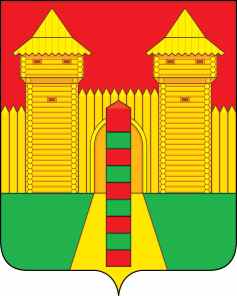 АДМИНИСТРАЦИЯ  МУНИЦИПАЛЬНОГО  ОБРАЗОВАНИЯ «ШУМЯЧСКИЙ   РАЙОН» СМОЛЕНСКОЙ  ОБЛАСТИПОСТАНОВЛЕНИЕот   11.12.2020г. № 618          п. ШумячиВ соответствии с  Уставом муниципального образования «Шумячский район» Смоленской областиАдминистрация муниципального образования «Шумячский район» Смоленской областиП О С Т А Н О В Л Я Е Т :Внести в муниципальную программу «Создание условий для обеспечения безопасности жизнедеятельности населения муниципального образования «Шумячский район» Смоленской области», утвержденную постановлением Администрации муниципального образования «Шумячский район» Смоленской области от 14.11.2014 г. № 545 (в редакции постановлений Администрации муниципального образования «Шумячский район» Смоленской области от 18.05.2015 г. № 300, от 28.05.2015 г.  № 331, от 24.12.2015 г. № 844, от 24.02.2016 г. № 128, от   29.08.2016 г. № 610, от 27.12.2016 г. № 841, от  17.01.2017 г.  № 20, от 11.01.2018 г. № 2, от 24.12.2018 г. № 609, от 27.12.2019 г. № 625, от 13.08.2020г. № 392) (далее – муниципальная Программа), следующие изменения:В муниципальной Программе: в паспорте муниципальной Программы:позицию «Сроки (этапы) реализации муниципальной программы» изложить в следующей редакции:позицию «Объемы ассигнований муниципальной программы» изло-жить в следующей редакции:1.1.1.3. Раздел 4. «Обоснование ресурсного обеспечения муниципальной программы» муниципальной Программы изложить в следующей редакции:«Раздел 4. «Обоснование ресурсного обеспечения муниципальной программыОбщий объем финансирования Программы составляет 15000 рублей, в том числе:- в 2014 году – 5000  рублей;- в 2015 году – 5000 рублей;- в 2016 году – 2000 рублей;- в 2017 году - __-__ рублей;- в 2018 году - __-__ рублей;- в 2019 году - __-__  рублей;- в 2020 году - __-__  рублей;- в 2021 году - _3000  рублей.       - в 2022 году – __-__  рублей.        - в 2023 году -  __-__ рублей. Источниками финансирования являются средства бюджета муниципального образования «Шумячский район» Смоленской области в размере 15000 рублей. Объемы финансирования мероприятий муниципальной программы подлежат уточнению при формировании бюджета муниципального образования «Шумячский район» Смоленской области на соответствующий финансовый год.В том числе:- объем финансирования по подпрограмме «Снижение рисков и смягчение последствий чрезвычайных ситуаций природного и техногенного характера в муниципальном образовании «Шумячский район» Смоленской области»: - составит 11000  рублей, в том числе по годам:- 2014 год – 5000  рублей;- 2015 год – 5000  рублей;- 2016 год – __-_  рублей;- 2017 год - __-_  рублей;- 2018 год -  _-_  рублей;- 2019 год - _-__  рублей;- 2020 год - _-__  рублей;- 2021 год - 1000  рублей;- 2022 год - __-_  рублей.          - 2023 год -  __-__ рублей. - объем финансирования по подпрограмме «Противодействие терроризму и экстремизму в муниципальном образовании «Шумячский район» Смоленской области» составит: 1000  рублей, в том числе по годам:- 2014 год – ___-__ рублей;- 2015 год – ___-__ рублей;- 2016 год – ___-__ рублей.- 2017 год – ___-__ рублей;- 2018 год – __-___ рублей;- 2019 год - __-___  рублей;- 2020 год - ______  рублей;- 2021 год - _1000_  рублей;- 2022 год - __-___  рублей.          - 2023 год -  __-__     рублей. - объем финансирования по подпрограмме «Комплексные меры по профилактике правонарушений и усилению борьбы с преступностью в муниципальном образовании «Шумячский район» Смоленской области»  составит:- составит 3000  рублей, в том числе по годам:- 2014 год – ___  -    _ рублей;- 2015 год – ____-___ рублей;- 2016 год – __2000_  рублей;- 2017 год - ____-___  рублей;- 2018 год - ____-___  рублей;- 2019 год - ____-___  рублей;- 2020 год - ____-___ рублей;- 2021 год - __1000__ рублей;- 2022 год - ____-__  рублей.          - 2023 год -  __-__     рублей.»Приложение № 1 к Муниципальной программе изложить в следующей редакции:Целевые показатели реализации муниципальной программы «Создание условий для обеспечения безопасности жизнедеятельности населения муниципального образования «Шумячский район» Смоленской области» Приложение № 2 к Муниципальной программе изложить в следующей редакции:ПЛАНреализации муниципальной программы на 2014 – 2021 годы«Создание условий для обеспечения безопасности жизнедеятельности населения муниципального образования «Шумячский район» Смоленской области»1.2. В паспорте подпрограммы «Снижение рисков и смягчение последствий чрезвычайных ситуаций природного и техногенного характера в муниципальном образовании «Шумячский район» Смоленской области» (далее - подпрограмма):1.2.1. позицию «Сроки (этапы) реализации муниципальной программы» изложить в следующей редакции:1.2.2. позицию «Объемы ассигнований подпрограммы (по годам реализации и в разрезе источников финансирования)» изложить в следующей редакции:1.2.3. раздел 4 «Обоснование ресурсного обеспечения Подпрограммы» изложить в следующей редакции: «4. Обоснование ресурсного обеспечения ПодпрограммыМероприятия Подпрограммы реализуются за счет средств бюджета муниципального образования «Шумячский район» Смоленской области.Общий объем финансирования Подпрограммы составляет 11000 руб., в том числе по годам;- в 2014 году – 5000 руб.- в 2015 году – 5000 руб.- в 2016 году – _ 0_ руб.- в 2017 году - __0_ руб.- в 2018 году - __0_ руб.- в 2019 году - __0_ руб.- в 2020 году - __0_  руб.- в 2021 году - _1000  руб.- в 2022 году - ___0_  руб.- в 2023 году - ____0  руб.»1.3. В подпрограмме  «Противодействие терроризму и экстремизму в муниципальном образовании «Шумячский район» Смоленской области»  (далее подпрограмма):1.3.1. в паспорте подпрограммы:  1.3.1.1.  позицию «Сроки (этапы) реализации муниципальной программы» изложить в следующей редакции:1.3.1.2. позицию «Объемы ассигнований подпрограммы (по годам реализации  в разрезе источников финансирования)» изложить в следующей редакции:1.3.1.3. раздел 4 «Обоснование ресурсного обеспечения Подпрограммы» подпрограммы изложить в следующей редакции:«4. Обоснование ресурсного обеспечения ПодпрограммыМероприятия Подпрограммы реализуются за счет средств бюджета муниципального образования «Шумячский район» Смоленской области.Общий объем финансирования Подпрограммы составляет 1000 руб., в том числе по годам;- в 2014 году – __0__ руб.- в 2015 году – __0__ руб.- в 2016 году – __0__ руб.- в 2017 году - _  0      руб.- в 2018 году - __0_    руб.- в 2019 году - __0_   руб.- в 2020 году - __0_   руб.- в 2021 году - _  1000   руб.- в 2022 году - __0__   руб.- в 2023 году - __0__   руб.»1.4. В подпрограмме «Комплексные меры по профилактике правонарушений и усилению борьбы с преступностью в муниципальном образовании «Шумячский район» Смоленской области» (далее - подпрограмма):1.4.1. В паспорте подпрограммы:1.4.1.1. позицию «Сроки (этапы) реализации муниципальной программы» изложить в следующей редакции:1.4.1.2. позицию «Объемы ассигнований подпрограммы (по годам реализации  в разрезе источников финансирования)» изложить в следующей редакции:1.4.1.3. раздел 4 «Обоснование ресурсного обеспечения Подпрограммы» изложить в следующей редакции:«4. Обоснование ресурсного обеспечения ПодпрограммыМероприятия Подпрограммы реализуются за счет средств бюджета муниципального образования «Шумячский район» Смоленской области.Общий объем финансирования Подпрограммы составляет 3000 руб., в том числе по годам;- в 2014 году – __0__ руб.- в 2015 году – __0__ руб.- в 2016 году – 2000  руб.- в 2017 году - __0_   руб.- в 2018 году - __0_  руб.- в 2019 году - __0_ руб.- в 2020 году - __0__  руб.- в 2021 году - _1000_  руб.- в 2022 году - ___0   руб.- в 2023 году - ___0   руб.»2. Контроль за исполнением настоящего постановления оставляю за собой.Глава муниципального образования«Шумячский район» Смоленской области                                             А.Н. ВасильевО внесении  изменений в   муниципальную программу  «Создание условий для обеспечения безопасности жизнедеятельности населения муниципального образования «Шумячский район» Смоленской области»Сроки (этапы) реализации муниципальной программы2014 – 2023 годыОбъемы ассигнований муниципальной программыОбщий объем бюджетных ассигнований муниципальной программы составляет 15000 руб., из них:2014 год 5000 руб.2015 год 5000 руб.2016 год 2000 руб.2017 год __-_ руб.2018 год __-_ руб.2019 год __-_ руб.2020 год __-_ руб.2021 год 3000 руб.2022 год ____ руб.2023 год ____руб. Приложение № 1к муниципальной программе «Создание условий для обеспечения безопасности жизнедеятельности населения муниципального образования «Шумячский район» Смоленской области»№ п/пНаименование показателяЕдиница измеренияБазовое значение показателей по годамБазовое значение показателей по годамПланируемые значения показателей (на очередной финансовый год и плановый период)Планируемые значения показателей (на очередной финансовый год и плановый период)Планируемые значения показателей (на очередной финансовый год и плановый период)Планируемые значения показателей (на очередной финансовый год и плановый период)Планируемые значения показателей (на очередной финансовый год и плановый период)Планируемые значения показателей (на очередной финансовый год и плановый период)Планируемые значения показателей (на очередной финансовый год и плановый период)Планируемые значения показателей (на очередной финансовый год и плановый период)№ п/пНаименование показателяЕдиница измерения2-й год до начала реализации муниципальной программы1-й год до начала реализации муниципальной программы1-й год реализации муниципальной программы2-й год реализации муниципальной программы3-й год реализации муниципальной программы4-й год реализации муниципальной программы5-й год реализации муниципальной программы6-й год реализации муниципальной программы7-й год реализации муниципальной программы8-й год реализации муниципальной программы12345678910111213Цель муниципальной программыЦель муниципальной программыЦель муниципальной программыЦель муниципальной программыЦель муниципальной программыЦель муниципальной программыЦель муниципальной программыЦель муниципальной программыЦель муниципальной программыЦель муниципальной программыЦель муниципальной программыЦель муниципальной программы1Создание условий для обеспечения безопасности жизнедеятельности населения муниципального образования «Шумячский район»%10010069121518212427Подпрограмма «Снижение рисков и смягчение последствий чрезвычайных ситуаций природного и техногенного характера в муниципальном образовании «Шумячский район» Смоленской области» муниципальной программыПодпрограмма «Снижение рисков и смягчение последствий чрезвычайных ситуаций природного и техногенного характера в муниципальном образовании «Шумячский район» Смоленской области» муниципальной программыПодпрограмма «Снижение рисков и смягчение последствий чрезвычайных ситуаций природного и техногенного характера в муниципальном образовании «Шумячский район» Смоленской области» муниципальной программыПодпрограмма «Снижение рисков и смягчение последствий чрезвычайных ситуаций природного и техногенного характера в муниципальном образовании «Шумячский район» Смоленской области» муниципальной программыПодпрограмма «Снижение рисков и смягчение последствий чрезвычайных ситуаций природного и техногенного характера в муниципальном образовании «Шумячский район» Смоленской области» муниципальной программыПодпрограмма «Снижение рисков и смягчение последствий чрезвычайных ситуаций природного и техногенного характера в муниципальном образовании «Шумячский район» Смоленской области» муниципальной программыПодпрограмма «Снижение рисков и смягчение последствий чрезвычайных ситуаций природного и техногенного характера в муниципальном образовании «Шумячский район» Смоленской области» муниципальной программыПодпрограмма «Снижение рисков и смягчение последствий чрезвычайных ситуаций природного и техногенного характера в муниципальном образовании «Шумячский район» Смоленской области» муниципальной программыПодпрограмма «Снижение рисков и смягчение последствий чрезвычайных ситуаций природного и техногенного характера в муниципальном образовании «Шумячский район» Смоленской области» муниципальной программыПодпрограмма «Снижение рисков и смягчение последствий чрезвычайных ситуаций природного и техногенного характера в муниципальном образовании «Шумячский район» Смоленской области» муниципальной программыПодпрограмма «Снижение рисков и смягчение последствий чрезвычайных ситуаций природного и техногенного характера в муниципальном образовании «Шумячский район» Смоленской области» муниципальной программыПодпрограмма «Снижение рисков и смягчение последствий чрезвычайных ситуаций природного и техногенного характера в муниципальном образовании «Шумячский район» Смоленской области» муниципальной программыПодпрограмма «Снижение рисков и смягчение последствий чрезвычайных ситуаций природного и техногенного характера в муниципальном образовании «Шумячский район» Смоленской области» муниципальной программы3Снижение экономического ущерба%10010023556674Уменьшение времени прибытия на место возникновения чрезвычайной ситуации%100100891010111111125Снижение количества гибели  людей при ЧС и на воде%10010011121314151617186Снижение количества пострадавшего населения%10010010111213141516177Увеличение количества спасенного на воде населения%1001001314151617181920Подпрограмма «Противодействие терроризму и экстремизму в муниципальном образовании «Шумячский район» Смоленской области» муниципальной программыПодпрограмма «Противодействие терроризму и экстремизму в муниципальном образовании «Шумячский район» Смоленской области» муниципальной программыПодпрограмма «Противодействие терроризму и экстремизму в муниципальном образовании «Шумячский район» Смоленской области» муниципальной программыПодпрограмма «Противодействие терроризму и экстремизму в муниципальном образовании «Шумячский район» Смоленской области» муниципальной программыПодпрограмма «Противодействие терроризму и экстремизму в муниципальном образовании «Шумячский район» Смоленской области» муниципальной программыПодпрограмма «Противодействие терроризму и экстремизму в муниципальном образовании «Шумячский район» Смоленской области» муниципальной программыПодпрограмма «Противодействие терроризму и экстремизму в муниципальном образовании «Шумячский район» Смоленской области» муниципальной программыПодпрограмма «Противодействие терроризму и экстремизму в муниципальном образовании «Шумячский район» Смоленской области» муниципальной программыПодпрограмма «Противодействие терроризму и экстремизму в муниципальном образовании «Шумячский район» Смоленской области» муниципальной программыПодпрограмма «Противодействие терроризму и экстремизму в муниципальном образовании «Шумячский район» Смоленской области» муниципальной программыПодпрограмма «Противодействие терроризму и экстремизму в муниципальном образовании «Шумячский район» Смоленской области» муниципальной программыПодпрограмма «Противодействие терроризму и экстремизму в муниципальном образовании «Шумячский район» Смоленской области» муниципальной программыПодпрограмма «Противодействие терроризму и экстремизму в муниципальном образовании «Шумячский район» Смоленской области» муниципальной программы8Решение организационных вопросов по противодействию терроризму и оптимизация деятельности предусмотренных законодательством органов и структур в указанной сфере%100100391010101010109Повышение  уровня готовности сил, привлекаемых для проведения контртеррористических операций на территории муниципального образования «Шумячский район» Смоленской области%1001003710101010101010Усиление антитеррористической защищенности потенциально - опасных объектов, а также мест массового пребывания граждан.%1001005810101010101011Активизация профилактической и информационно-пропагандистской работы, в том числе в целях предотвращения этноконфессиональных конфликтов%1001001481010101010Подпрограмма «Обеспечение безопасности дорожного движения на территории муниципального образования «Шумячский район»   Смоленской области» муниципальной программыПодпрограмма «Обеспечение безопасности дорожного движения на территории муниципального образования «Шумячский район»   Смоленской области» муниципальной программыПодпрограмма «Обеспечение безопасности дорожного движения на территории муниципального образования «Шумячский район»   Смоленской области» муниципальной программыПодпрограмма «Обеспечение безопасности дорожного движения на территории муниципального образования «Шумячский район»   Смоленской области» муниципальной программыПодпрограмма «Обеспечение безопасности дорожного движения на территории муниципального образования «Шумячский район»   Смоленской области» муниципальной программыПодпрограмма «Обеспечение безопасности дорожного движения на территории муниципального образования «Шумячский район»   Смоленской области» муниципальной программыПодпрограмма «Обеспечение безопасности дорожного движения на территории муниципального образования «Шумячский район»   Смоленской области» муниципальной программыПодпрограмма «Обеспечение безопасности дорожного движения на территории муниципального образования «Шумячский район»   Смоленской области» муниципальной программыПодпрограмма «Обеспечение безопасности дорожного движения на территории муниципального образования «Шумячский район»   Смоленской области» муниципальной программыПодпрограмма «Обеспечение безопасности дорожного движения на территории муниципального образования «Шумячский район»   Смоленской области» муниципальной программыПодпрограмма «Обеспечение безопасности дорожного движения на территории муниципального образования «Шумячский район»   Смоленской области» муниципальной программыПодпрограмма «Обеспечение безопасности дорожного движения на территории муниципального образования «Шумячский район»   Смоленской области» муниципальной программыПодпрограмма «Обеспечение безопасности дорожного движения на территории муниципального образования «Шумячский район»   Смоленской области» муниципальной программы12Снижение уровня аварийности, тяжести последствий при  дорожно - транспортных происшествиях на дорогах муниципального образования «Шумячский район» Смоленской области%100100Подпрограмма «Комплексные меры по профилактике правонарушений и усилению борьбы с преступностью в муниципальном образовании «Шумячский район» Смоленской области»Подпрограмма «Комплексные меры по профилактике правонарушений и усилению борьбы с преступностью в муниципальном образовании «Шумячский район» Смоленской области»Подпрограмма «Комплексные меры по профилактике правонарушений и усилению борьбы с преступностью в муниципальном образовании «Шумячский район» Смоленской области»Подпрограмма «Комплексные меры по профилактике правонарушений и усилению борьбы с преступностью в муниципальном образовании «Шумячский район» Смоленской области»Подпрограмма «Комплексные меры по профилактике правонарушений и усилению борьбы с преступностью в муниципальном образовании «Шумячский район» Смоленской области»Подпрограмма «Комплексные меры по профилактике правонарушений и усилению борьбы с преступностью в муниципальном образовании «Шумячский район» Смоленской области»Подпрограмма «Комплексные меры по профилактике правонарушений и усилению борьбы с преступностью в муниципальном образовании «Шумячский район» Смоленской области»Подпрограмма «Комплексные меры по профилактике правонарушений и усилению борьбы с преступностью в муниципальном образовании «Шумячский район» Смоленской области»Подпрограмма «Комплексные меры по профилактике правонарушений и усилению борьбы с преступностью в муниципальном образовании «Шумячский район» Смоленской области»Подпрограмма «Комплексные меры по профилактике правонарушений и усилению борьбы с преступностью в муниципальном образовании «Шумячский район» Смоленской области»Подпрограмма «Комплексные меры по профилактике правонарушений и усилению борьбы с преступностью в муниципальном образовании «Шумячский район» Смоленской области»Подпрограмма «Комплексные меры по профилактике правонарушений и усилению борьбы с преступностью в муниципальном образовании «Шумячский район» Смоленской области»Подпрограмма «Комплексные меры по профилактике правонарушений и усилению борьбы с преступностью в муниципальном образовании «Шумячский район» Смоленской области»13Снижение уровня преступности на территории муниципального образования «Шумячский район» Смоленской области%100100Приложение № 2к муниципальной программе «Создание условий для обеспечения безопасности жизнедеятельности населения муниципального образования «Шумячский район» Смоленской области»№ п/пНаименованиеИсполнитель мероприятияИсточник финансового обеспечения Объем средств на реализацию муниципальной программы на отчетный год и плановый период (тыс. рублей)Объем средств на реализацию муниципальной программы на отчетный год и плановый период (тыс. рублей)Объем средств на реализацию муниципальной программы на отчетный год и плановый период (тыс. рублей)Объем средств на реализацию муниципальной программы на отчетный год и плановый период (тыс. рублей)Объем средств на реализацию муниципальной программы на отчетный год и плановый период (тыс. рублей)Объем средств на реализацию муниципальной программы на отчетный год и плановый период (тыс. рублей)Объем средств на реализацию муниципальной программы на отчетный год и плановый период (тыс. рублей)Объем средств на реализацию муниципальной программы на отчетный год и плановый период (тыс. рублей)Объем средств на реализацию муниципальной программы на отчетный год и плановый период (тыс. рублей)Объем средств на реализацию муниципальной программы на отчетный год и плановый период (тыс. рублей)Объем средств на реализацию муниципальной программы на отчетный год и плановый период (тыс. рублей)Объем средств на реализацию муниципальной программы на отчетный год и плановый период (тыс. рублей)Объем средств на реализацию муниципальной программы на отчетный год и плановый период (тыс. рублей)Объем средств на реализацию муниципальной программы на отчетный год и плановый период (тыс. рублей)Объем средств на реализацию муниципальной программы на отчетный год и плановый период (тыс. рублей)Объем средств на реализацию муниципальной программы на отчетный год и плановый период (тыс. рублей)Планируемые значение показателя реализации муниципальной программы на отчетный год и плановый периодПланируемые значение показателя реализации муниципальной программы на отчетный год и плановый периодПланируемые значение показателя реализации муниципальной программы на отчетный год и плановый периодПланируемые значение показателя реализации муниципальной программы на отчетный год и плановый периодПланируемые значение показателя реализации муниципальной программы на отчетный год и плановый периодПланируемые значение показателя реализации муниципальной программы на отчетный год и плановый периодПланируемые значение показателя реализации муниципальной программы на отчетный год и плановый периодПланируемые значение показателя реализации муниципальной программы на отчетный год и плановый периодПланируемые значение показателя реализации муниципальной программы на отчетный год и плановый периодПланируемые значение показателя реализации муниципальной программы на отчетный год и плановый периодПланируемые значение показателя реализации муниципальной программы на отчетный год и плановый периодПланируемые значение показателя реализации муниципальной программы на отчетный год и плановый период№ п/пНаименованиеИсполнитель мероприятияИсточник финансового обеспечения всеговсегоочередной финансовый год1-й год планового периода2-й год планового периода2-й год планового периода3-й год планового периода3-й год планового периода4-й год планового периода4-й год планового периода5-й год планового периода5-й год планового периода6-й год планового периода6-й год планового периода7-й год планового периода7-й год планового периодаочередной финансовый годочередной финансовый год1-й год планового периода1-й год планового периода2-й год планового периода2-й год планового периода3-й год планового периода3-й год планового периода4-й год планового периода5-й год планового периода6-й год планового периода7-й год планового периода1234556788991010111112121313141415151616171718192021Цель Программы Создание условий для обеспечения безопасности жизнедеятельности населения муниципального образования «Шумячский район» Смоленской областиЦель Программы Создание условий для обеспечения безопасности жизнедеятельности населения муниципального образования «Шумячский район» Смоленской областиЦель Программы Создание условий для обеспечения безопасности жизнедеятельности населения муниципального образования «Шумячский район» Смоленской областиЦель Программы Создание условий для обеспечения безопасности жизнедеятельности населения муниципального образования «Шумячский район» Смоленской областиЦель Программы Создание условий для обеспечения безопасности жизнедеятельности населения муниципального образования «Шумячский район» Смоленской областиЦель Программы Создание условий для обеспечения безопасности жизнедеятельности населения муниципального образования «Шумячский район» Смоленской областиЦель Программы Создание условий для обеспечения безопасности жизнедеятельности населения муниципального образования «Шумячский район» Смоленской областиЦель Программы Создание условий для обеспечения безопасности жизнедеятельности населения муниципального образования «Шумячский район» Смоленской областиЦель Программы Создание условий для обеспечения безопасности жизнедеятельности населения муниципального образования «Шумячский район» Смоленской областиЦель Программы Создание условий для обеспечения безопасности жизнедеятельности населения муниципального образования «Шумячский район» Смоленской областиЦель Программы Создание условий для обеспечения безопасности жизнедеятельности населения муниципального образования «Шумячский район» Смоленской областиЦель Программы Создание условий для обеспечения безопасности жизнедеятельности населения муниципального образования «Шумячский район» Смоленской областиЦель Программы Создание условий для обеспечения безопасности жизнедеятельности населения муниципального образования «Шумячский район» Смоленской областиЦель Программы Создание условий для обеспечения безопасности жизнедеятельности населения муниципального образования «Шумячский район» Смоленской областиЦель Программы Создание условий для обеспечения безопасности жизнедеятельности населения муниципального образования «Шумячский район» Смоленской областиЦель Программы Создание условий для обеспечения безопасности жизнедеятельности населения муниципального образования «Шумячский район» Смоленской областиЦель Программы Создание условий для обеспечения безопасности жизнедеятельности населения муниципального образования «Шумячский район» Смоленской областиЦель Программы Создание условий для обеспечения безопасности жизнедеятельности населения муниципального образования «Шумячский район» Смоленской областиЦель Программы Создание условий для обеспечения безопасности жизнедеятельности населения муниципального образования «Шумячский район» Смоленской областиЦель Программы Создание условий для обеспечения безопасности жизнедеятельности населения муниципального образования «Шумячский район» Смоленской областиЦель Программы Создание условий для обеспечения безопасности жизнедеятельности населения муниципального образования «Шумячский район» Смоленской областиЦель Программы Создание условий для обеспечения безопасности жизнедеятельности населения муниципального образования «Шумячский район» Смоленской областиЦель Программы Создание условий для обеспечения безопасности жизнедеятельности населения муниципального образования «Шумячский район» Смоленской областиЦель Программы Создание условий для обеспечения безопасности жизнедеятельности населения муниципального образования «Шумячский район» Смоленской областиЦель Программы Создание условий для обеспечения безопасности жизнедеятельности населения муниципального образования «Шумячский район» Смоленской областиЦель Программы Создание условий для обеспечения безопасности жизнедеятельности населения муниципального образования «Шумячский район» Смоленской областиЦель Программы Создание условий для обеспечения безопасности жизнедеятельности населения муниципального образования «Шумячский район» Смоленской областиЦель Программы Создание условий для обеспечения безопасности жизнедеятельности населения муниципального образования «Шумячский район» Смоленской областиЦель Программы Создание условий для обеспечения безопасности жизнедеятельности населения муниципального образования «Шумячский район» Смоленской областиЦель Программы Создание условий для обеспечения безопасности жизнедеятельности населения муниципального образования «Шумячский район» Смоленской областиЦель Программы Создание условий для обеспечения безопасности жизнедеятельности населения муниципального образования «Шумячский район» Смоленской областиЦель Программы Создание условий для обеспечения безопасности жизнедеятельности населения муниципального образования «Шумячский район» Смоленской областиПодпрограмма «Снижение рисков и смягчение последствий ЧС природного и техногенного характера в муниципальном образовании «Шумячский район» Смоленской области» Подпрограмма «Снижение рисков и смягчение последствий ЧС природного и техногенного характера в муниципальном образовании «Шумячский район» Смоленской области» Подпрограмма «Снижение рисков и смягчение последствий ЧС природного и техногенного характера в муниципальном образовании «Шумячский район» Смоленской области» Подпрограмма «Снижение рисков и смягчение последствий ЧС природного и техногенного характера в муниципальном образовании «Шумячский район» Смоленской области» Подпрограмма «Снижение рисков и смягчение последствий ЧС природного и техногенного характера в муниципальном образовании «Шумячский район» Смоленской области» Подпрограмма «Снижение рисков и смягчение последствий ЧС природного и техногенного характера в муниципальном образовании «Шумячский район» Смоленской области» Подпрограмма «Снижение рисков и смягчение последствий ЧС природного и техногенного характера в муниципальном образовании «Шумячский район» Смоленской области» Подпрограмма «Снижение рисков и смягчение последствий ЧС природного и техногенного характера в муниципальном образовании «Шумячский район» Смоленской области» Подпрограмма «Снижение рисков и смягчение последствий ЧС природного и техногенного характера в муниципальном образовании «Шумячский район» Смоленской области» Подпрограмма «Снижение рисков и смягчение последствий ЧС природного и техногенного характера в муниципальном образовании «Шумячский район» Смоленской области» Подпрограмма «Снижение рисков и смягчение последствий ЧС природного и техногенного характера в муниципальном образовании «Шумячский район» Смоленской области» Подпрограмма «Снижение рисков и смягчение последствий ЧС природного и техногенного характера в муниципальном образовании «Шумячский район» Смоленской области» Подпрограмма «Снижение рисков и смягчение последствий ЧС природного и техногенного характера в муниципальном образовании «Шумячский район» Смоленской области» Подпрограмма «Снижение рисков и смягчение последствий ЧС природного и техногенного характера в муниципальном образовании «Шумячский район» Смоленской области» Подпрограмма «Снижение рисков и смягчение последствий ЧС природного и техногенного характера в муниципальном образовании «Шумячский район» Смоленской области» Подпрограмма «Снижение рисков и смягчение последствий ЧС природного и техногенного характера в муниципальном образовании «Шумячский район» Смоленской области» Подпрограмма «Снижение рисков и смягчение последствий ЧС природного и техногенного характера в муниципальном образовании «Шумячский район» Смоленской области» Подпрограмма «Снижение рисков и смягчение последствий ЧС природного и техногенного характера в муниципальном образовании «Шумячский район» Смоленской области» Подпрограмма «Снижение рисков и смягчение последствий ЧС природного и техногенного характера в муниципальном образовании «Шумячский район» Смоленской области» Подпрограмма «Снижение рисков и смягчение последствий ЧС природного и техногенного характера в муниципальном образовании «Шумячский район» Смоленской области» Подпрограмма «Снижение рисков и смягчение последствий ЧС природного и техногенного характера в муниципальном образовании «Шумячский район» Смоленской области» Подпрограмма «Снижение рисков и смягчение последствий ЧС природного и техногенного характера в муниципальном образовании «Шумячский район» Смоленской области» Подпрограмма «Снижение рисков и смягчение последствий ЧС природного и техногенного характера в муниципальном образовании «Шумячский район» Смоленской области» Подпрограмма «Снижение рисков и смягчение последствий ЧС природного и техногенного характера в муниципальном образовании «Шумячский район» Смоленской области» Подпрограмма «Снижение рисков и смягчение последствий ЧС природного и техногенного характера в муниципальном образовании «Шумячский район» Смоленской области» Подпрограмма «Снижение рисков и смягчение последствий ЧС природного и техногенного характера в муниципальном образовании «Шумячский район» Смоленской области» Подпрограмма «Снижение рисков и смягчение последствий ЧС природного и техногенного характера в муниципальном образовании «Шумячский район» Смоленской области» Подпрограмма «Снижение рисков и смягчение последствий ЧС природного и техногенного характера в муниципальном образовании «Шумячский район» Смоленской области» Подпрограмма «Снижение рисков и смягчение последствий ЧС природного и техногенного характера в муниципальном образовании «Шумячский район» Смоленской области» Подпрограмма «Снижение рисков и смягчение последствий ЧС природного и техногенного характера в муниципальном образовании «Шумячский район» Смоленской области» Подпрограмма «Снижение рисков и смягчение последствий ЧС природного и техногенного характера в муниципальном образовании «Шумячский район» Смоленской области» Подпрограмма «Снижение рисков и смягчение последствий ЧС природного и техногенного характера в муниципальном образовании «Шумячский район» Смоленской области» Цель Подпрограммы Обеспечение комплексной безопасности населения и территории МО «Шумячский район» Смоленской областиЦель Подпрограммы Обеспечение комплексной безопасности населения и территории МО «Шумячский район» Смоленской областиЦель Подпрограммы Обеспечение комплексной безопасности населения и территории МО «Шумячский район» Смоленской областиЦель Подпрограммы Обеспечение комплексной безопасности населения и территории МО «Шумячский район» Смоленской областиЦель Подпрограммы Обеспечение комплексной безопасности населения и территории МО «Шумячский район» Смоленской областиЦель Подпрограммы Обеспечение комплексной безопасности населения и территории МО «Шумячский район» Смоленской областиЦель Подпрограммы Обеспечение комплексной безопасности населения и территории МО «Шумячский район» Смоленской областиЦель Подпрограммы Обеспечение комплексной безопасности населения и территории МО «Шумячский район» Смоленской областиЦель Подпрограммы Обеспечение комплексной безопасности населения и территории МО «Шумячский район» Смоленской областиЦель Подпрограммы Обеспечение комплексной безопасности населения и территории МО «Шумячский район» Смоленской областиЦель Подпрограммы Обеспечение комплексной безопасности населения и территории МО «Шумячский район» Смоленской областиЦель Подпрограммы Обеспечение комплексной безопасности населения и территории МО «Шумячский район» Смоленской областиЦель Подпрограммы Обеспечение комплексной безопасности населения и территории МО «Шумячский район» Смоленской областиЦель Подпрограммы Обеспечение комплексной безопасности населения и территории МО «Шумячский район» Смоленской областиЦель Подпрограммы Обеспечение комплексной безопасности населения и территории МО «Шумячский район» Смоленской областиЦель Подпрограммы Обеспечение комплексной безопасности населения и территории МО «Шумячский район» Смоленской областиЦель Подпрограммы Обеспечение комплексной безопасности населения и территории МО «Шумячский район» Смоленской областиЦель Подпрограммы Обеспечение комплексной безопасности населения и территории МО «Шумячский район» Смоленской областиЦель Подпрограммы Обеспечение комплексной безопасности населения и территории МО «Шумячский район» Смоленской областиЦель Подпрограммы Обеспечение комплексной безопасности населения и территории МО «Шумячский район» Смоленской областиЦель Подпрограммы Обеспечение комплексной безопасности населения и территории МО «Шумячский район» Смоленской областиЦель Подпрограммы Обеспечение комплексной безопасности населения и территории МО «Шумячский район» Смоленской областиЦель Подпрограммы Обеспечение комплексной безопасности населения и территории МО «Шумячский район» Смоленской областиЦель Подпрограммы Обеспечение комплексной безопасности населения и территории МО «Шумячский район» Смоленской областиЦель Подпрограммы Обеспечение комплексной безопасности населения и территории МО «Шумячский район» Смоленской областиЦель Подпрограммы Обеспечение комплексной безопасности населения и территории МО «Шумячский район» Смоленской областиЦель Подпрограммы Обеспечение комплексной безопасности населения и территории МО «Шумячский район» Смоленской областиЦель Подпрограммы Обеспечение комплексной безопасности населения и территории МО «Шумячский район» Смоленской областиЦель Подпрограммы Обеспечение комплексной безопасности населения и территории МО «Шумячский район» Смоленской областиЦель Подпрограммы Обеспечение комплексной безопасности населения и территории МО «Шумячский район» Смоленской областиЦель Подпрограммы Обеспечение комплексной безопасности населения и территории МО «Шумячский район» Смоленской областиЦель Подпрограммы Обеспечение комплексной безопасности населения и территории МО «Шумячский район» Смоленской областиОсновное мероприятие по созданию комплексной системы обеспечения безопасности жизнедеятельности населения муниципального района Основное мероприятие по созданию комплексной системы обеспечения безопасности жизнедеятельности населения муниципального района Основное мероприятие по созданию комплексной системы обеспечения безопасности жизнедеятельности населения муниципального района Основное мероприятие по созданию комплексной системы обеспечения безопасности жизнедеятельности населения муниципального района Основное мероприятие по созданию комплексной системы обеспечения безопасности жизнедеятельности населения муниципального района Основное мероприятие по созданию комплексной системы обеспечения безопасности жизнедеятельности населения муниципального района Основное мероприятие по созданию комплексной системы обеспечения безопасности жизнедеятельности населения муниципального района Основное мероприятие по созданию комплексной системы обеспечения безопасности жизнедеятельности населения муниципального района Основное мероприятие по созданию комплексной системы обеспечения безопасности жизнедеятельности населения муниципального района Основное мероприятие по созданию комплексной системы обеспечения безопасности жизнедеятельности населения муниципального района Основное мероприятие по созданию комплексной системы обеспечения безопасности жизнедеятельности населения муниципального района Основное мероприятие по созданию комплексной системы обеспечения безопасности жизнедеятельности населения муниципального района Основное мероприятие по созданию комплексной системы обеспечения безопасности жизнедеятельности населения муниципального района Основное мероприятие по созданию комплексной системы обеспечения безопасности жизнедеятельности населения муниципального района Основное мероприятие по созданию комплексной системы обеспечения безопасности жизнедеятельности населения муниципального района Основное мероприятие по созданию комплексной системы обеспечения безопасности жизнедеятельности населения муниципального района Основное мероприятие по созданию комплексной системы обеспечения безопасности жизнедеятельности населения муниципального района Основное мероприятие по созданию комплексной системы обеспечения безопасности жизнедеятельности населения муниципального района Основное мероприятие по созданию комплексной системы обеспечения безопасности жизнедеятельности населения муниципального района Основное мероприятие по созданию комплексной системы обеспечения безопасности жизнедеятельности населения муниципального района Основное мероприятие по созданию комплексной системы обеспечения безопасности жизнедеятельности населения муниципального района Основное мероприятие по созданию комплексной системы обеспечения безопасности жизнедеятельности населения муниципального района Основное мероприятие по созданию комплексной системы обеспечения безопасности жизнедеятельности населения муниципального района Основное мероприятие по созданию комплексной системы обеспечения безопасности жизнедеятельности населения муниципального района Основное мероприятие по созданию комплексной системы обеспечения безопасности жизнедеятельности населения муниципального района Основное мероприятие по созданию комплексной системы обеспечения безопасности жизнедеятельности населения муниципального района Основное мероприятие по созданию комплексной системы обеспечения безопасности жизнедеятельности населения муниципального района Основное мероприятие по созданию комплексной системы обеспечения безопасности жизнедеятельности населения муниципального района Основное мероприятие по созданию комплексной системы обеспечения безопасности жизнедеятельности населения муниципального района Основное мероприятие по созданию комплексной системы обеспечения безопасности жизнедеятельности населения муниципального района Основное мероприятие по созданию комплексной системы обеспечения безопасности жизнедеятельности населения муниципального района Основное мероприятие по созданию комплексной системы обеспечения безопасности жизнедеятельности населения муниципального района 1.1Показатель 1 Снижение экономического ущерба (%)ххххххххххххххххххх223355566771.2Показатель 2 Уменьшение времени прибытия на место возникновения чрезвычайной ситуации (%)ххххххххххххххххххх8899101010111111121.3Мероприятие 1 Прокладка прямых телефонных линий к экстренным службам  (8 линий)Отдел ГОЧСБюджет муниципального районаБюджет муниципального районаххххххххххххххххххххххххххх1.4Мероприятие 2 Оплата за использования прямых телефонных линийБухгалтерия Администрации МО «Шумячский район»Бюджет муниципального районаБюджет муниципального районаххххххххххххххххххххххххххх1.5Мероприятие 3 Расширение помещения ЕДДСОтдел  ГОЧСБюджет муниципального районаБюджет муниципального районаххххххххххххххххххххххххххх1.6Мероприятие 4 Приобретение технических средств управления и информирования ЕДДС:- система определения входящих звонков;- радиотелефон;- цифровой фотоаппарат;- метеостанция;-система навигации и связи ГЛОНАСС;- система отображения - информации (ЖК панель)- специальная форма одежды дежурным ЕДДСОтдел  ГОЧСБюджет муниципального районаБюджет муниципального района--5,0------5,0----------------------------------------------------------------------------------------ххххххххххххх2. Основное мероприятие по обеспечению эффективного функционирования и МТО системы ГО, ЗНТ от ЧС2. Основное мероприятие по обеспечению эффективного функционирования и МТО системы ГО, ЗНТ от ЧС2. Основное мероприятие по обеспечению эффективного функционирования и МТО системы ГО, ЗНТ от ЧС2. Основное мероприятие по обеспечению эффективного функционирования и МТО системы ГО, ЗНТ от ЧС2. Основное мероприятие по обеспечению эффективного функционирования и МТО системы ГО, ЗНТ от ЧС2. Основное мероприятие по обеспечению эффективного функционирования и МТО системы ГО, ЗНТ от ЧС2. Основное мероприятие по обеспечению эффективного функционирования и МТО системы ГО, ЗНТ от ЧС2. Основное мероприятие по обеспечению эффективного функционирования и МТО системы ГО, ЗНТ от ЧС2. Основное мероприятие по обеспечению эффективного функционирования и МТО системы ГО, ЗНТ от ЧС2. Основное мероприятие по обеспечению эффективного функционирования и МТО системы ГО, ЗНТ от ЧС2. Основное мероприятие по обеспечению эффективного функционирования и МТО системы ГО, ЗНТ от ЧС2. Основное мероприятие по обеспечению эффективного функционирования и МТО системы ГО, ЗНТ от ЧС2. Основное мероприятие по обеспечению эффективного функционирования и МТО системы ГО, ЗНТ от ЧС2. Основное мероприятие по обеспечению эффективного функционирования и МТО системы ГО, ЗНТ от ЧС2. Основное мероприятие по обеспечению эффективного функционирования и МТО системы ГО, ЗНТ от ЧС2. Основное мероприятие по обеспечению эффективного функционирования и МТО системы ГО, ЗНТ от ЧС2. Основное мероприятие по обеспечению эффективного функционирования и МТО системы ГО, ЗНТ от ЧС2. Основное мероприятие по обеспечению эффективного функционирования и МТО системы ГО, ЗНТ от ЧС2. Основное мероприятие по обеспечению эффективного функционирования и МТО системы ГО, ЗНТ от ЧС2. Основное мероприятие по обеспечению эффективного функционирования и МТО системы ГО, ЗНТ от ЧС2. Основное мероприятие по обеспечению эффективного функционирования и МТО системы ГО, ЗНТ от ЧС2. Основное мероприятие по обеспечению эффективного функционирования и МТО системы ГО, ЗНТ от ЧС2. Основное мероприятие по обеспечению эффективного функционирования и МТО системы ГО, ЗНТ от ЧС2. Основное мероприятие по обеспечению эффективного функционирования и МТО системы ГО, ЗНТ от ЧС2. Основное мероприятие по обеспечению эффективного функционирования и МТО системы ГО, ЗНТ от ЧС2. Основное мероприятие по обеспечению эффективного функционирования и МТО системы ГО, ЗНТ от ЧС2. Основное мероприятие по обеспечению эффективного функционирования и МТО системы ГО, ЗНТ от ЧС2. Основное мероприятие по обеспечению эффективного функционирования и МТО системы ГО, ЗНТ от ЧС2. Основное мероприятие по обеспечению эффективного функционирования и МТО системы ГО, ЗНТ от ЧС2. Основное мероприятие по обеспечению эффективного функционирования и МТО системы ГО, ЗНТ от ЧС2. Основное мероприятие по обеспечению эффективного функционирования и МТО системы ГО, ЗНТ от ЧС2. Основное мероприятие по обеспечению эффективного функционирования и МТО системы ГО, ЗНТ от ЧС1.7Показатель 1 Снижение количества гибели людей при ЧС и на водеххххххххххххххххххх10101111121213141516171.8Показатель 2 Снижение количества пострадавшего населенияххххххххххххххххххх991010111112131415161.9Показатель 3 Увеличение количества спасенного на воде населенияххххххххххххххххх12121313141415161718191.10Приобретение технических средств для оснащения МТБ оперативной группы:- стационарный источник автономного электроснабжения;- специальная форма для членов оперативной группы.Отдел  ГОЧСбюджет муниципального районабюджет муниципального района-5,0---5,0-5,0------------------------ххххххххххх1.12Приобретение СИЗ:- противогаз ГП-7Б (30 шт.)Одел ГОЧСбюджет муниципального районабюджет муниципального района----------------ххххххххххх1.13Приобретение М СИЗ:- индивидуальные аптечки АИ-4 (30 шт.);- индивидуальные противохимические пакеты ИПП-11 (30 шт.)Отдел ГОЧСбюджет муниципального районабюджет муниципального района1,0---------------------------1,0-1,0-хххххххххххИтого по Подпрограмме11,05,05,05,0хххххххххх1,01,0хххххххххххПодпрограмма «Противодействие терроризму и экстремизму в муниципальном образовании «Шумячский район» Смоленской области»Цель Подпрограммы: Реализация на территории муниципального образования «Шумячский район» Смоленской области мер по профилактике терроризмаЗадача № 1  «Повышение уровня межведомственного взаимодействия по профилактике терроризма»Подпрограмма «Противодействие терроризму и экстремизму в муниципальном образовании «Шумячский район» Смоленской области»Цель Подпрограммы: Реализация на территории муниципального образования «Шумячский район» Смоленской области мер по профилактике терроризмаЗадача № 1  «Повышение уровня межведомственного взаимодействия по профилактике терроризма»Подпрограмма «Противодействие терроризму и экстремизму в муниципальном образовании «Шумячский район» Смоленской области»Цель Подпрограммы: Реализация на территории муниципального образования «Шумячский район» Смоленской области мер по профилактике терроризмаЗадача № 1  «Повышение уровня межведомственного взаимодействия по профилактике терроризма»Подпрограмма «Противодействие терроризму и экстремизму в муниципальном образовании «Шумячский район» Смоленской области»Цель Подпрограммы: Реализация на территории муниципального образования «Шумячский район» Смоленской области мер по профилактике терроризмаЗадача № 1  «Повышение уровня межведомственного взаимодействия по профилактике терроризма»Подпрограмма «Противодействие терроризму и экстремизму в муниципальном образовании «Шумячский район» Смоленской области»Цель Подпрограммы: Реализация на территории муниципального образования «Шумячский район» Смоленской области мер по профилактике терроризмаЗадача № 1  «Повышение уровня межведомственного взаимодействия по профилактике терроризма»Подпрограмма «Противодействие терроризму и экстремизму в муниципальном образовании «Шумячский район» Смоленской области»Цель Подпрограммы: Реализация на территории муниципального образования «Шумячский район» Смоленской области мер по профилактике терроризмаЗадача № 1  «Повышение уровня межведомственного взаимодействия по профилактике терроризма»Подпрограмма «Противодействие терроризму и экстремизму в муниципальном образовании «Шумячский район» Смоленской области»Цель Подпрограммы: Реализация на территории муниципального образования «Шумячский район» Смоленской области мер по профилактике терроризмаЗадача № 1  «Повышение уровня межведомственного взаимодействия по профилактике терроризма»Подпрограмма «Противодействие терроризму и экстремизму в муниципальном образовании «Шумячский район» Смоленской области»Цель Подпрограммы: Реализация на территории муниципального образования «Шумячский район» Смоленской области мер по профилактике терроризмаЗадача № 1  «Повышение уровня межведомственного взаимодействия по профилактике терроризма»Подпрограмма «Противодействие терроризму и экстремизму в муниципальном образовании «Шумячский район» Смоленской области»Цель Подпрограммы: Реализация на территории муниципального образования «Шумячский район» Смоленской области мер по профилактике терроризмаЗадача № 1  «Повышение уровня межведомственного взаимодействия по профилактике терроризма»Подпрограмма «Противодействие терроризму и экстремизму в муниципальном образовании «Шумячский район» Смоленской области»Цель Подпрограммы: Реализация на территории муниципального образования «Шумячский район» Смоленской области мер по профилактике терроризмаЗадача № 1  «Повышение уровня межведомственного взаимодействия по профилактике терроризма»Подпрограмма «Противодействие терроризму и экстремизму в муниципальном образовании «Шумячский район» Смоленской области»Цель Подпрограммы: Реализация на территории муниципального образования «Шумячский район» Смоленской области мер по профилактике терроризмаЗадача № 1  «Повышение уровня межведомственного взаимодействия по профилактике терроризма»Подпрограмма «Противодействие терроризму и экстремизму в муниципальном образовании «Шумячский район» Смоленской области»Цель Подпрограммы: Реализация на территории муниципального образования «Шумячский район» Смоленской области мер по профилактике терроризмаЗадача № 1  «Повышение уровня межведомственного взаимодействия по профилактике терроризма»Подпрограмма «Противодействие терроризму и экстремизму в муниципальном образовании «Шумячский район» Смоленской области»Цель Подпрограммы: Реализация на территории муниципального образования «Шумячский район» Смоленской области мер по профилактике терроризмаЗадача № 1  «Повышение уровня межведомственного взаимодействия по профилактике терроризма»Подпрограмма «Противодействие терроризму и экстремизму в муниципальном образовании «Шумячский район» Смоленской области»Цель Подпрограммы: Реализация на территории муниципального образования «Шумячский район» Смоленской области мер по профилактике терроризмаЗадача № 1  «Повышение уровня межведомственного взаимодействия по профилактике терроризма»Подпрограмма «Противодействие терроризму и экстремизму в муниципальном образовании «Шумячский район» Смоленской области»Цель Подпрограммы: Реализация на территории муниципального образования «Шумячский район» Смоленской области мер по профилактике терроризмаЗадача № 1  «Повышение уровня межведомственного взаимодействия по профилактике терроризма»Подпрограмма «Противодействие терроризму и экстремизму в муниципальном образовании «Шумячский район» Смоленской области»Цель Подпрограммы: Реализация на территории муниципального образования «Шумячский район» Смоленской области мер по профилактике терроризмаЗадача № 1  «Повышение уровня межведомственного взаимодействия по профилактике терроризма»Подпрограмма «Противодействие терроризму и экстремизму в муниципальном образовании «Шумячский район» Смоленской области»Цель Подпрограммы: Реализация на территории муниципального образования «Шумячский район» Смоленской области мер по профилактике терроризмаЗадача № 1  «Повышение уровня межведомственного взаимодействия по профилактике терроризма»Подпрограмма «Противодействие терроризму и экстремизму в муниципальном образовании «Шумячский район» Смоленской области»Цель Подпрограммы: Реализация на территории муниципального образования «Шумячский район» Смоленской области мер по профилактике терроризмаЗадача № 1  «Повышение уровня межведомственного взаимодействия по профилактике терроризма»Подпрограмма «Противодействие терроризму и экстремизму в муниципальном образовании «Шумячский район» Смоленской области»Цель Подпрограммы: Реализация на территории муниципального образования «Шумячский район» Смоленской области мер по профилактике терроризмаЗадача № 1  «Повышение уровня межведомственного взаимодействия по профилактике терроризма»Подпрограмма «Противодействие терроризму и экстремизму в муниципальном образовании «Шумячский район» Смоленской области»Цель Подпрограммы: Реализация на территории муниципального образования «Шумячский район» Смоленской области мер по профилактике терроризмаЗадача № 1  «Повышение уровня межведомственного взаимодействия по профилактике терроризма»Подпрограмма «Противодействие терроризму и экстремизму в муниципальном образовании «Шумячский район» Смоленской области»Цель Подпрограммы: Реализация на территории муниципального образования «Шумячский район» Смоленской области мер по профилактике терроризмаЗадача № 1  «Повышение уровня межведомственного взаимодействия по профилактике терроризма»Подпрограмма «Противодействие терроризму и экстремизму в муниципальном образовании «Шумячский район» Смоленской области»Цель Подпрограммы: Реализация на территории муниципального образования «Шумячский район» Смоленской области мер по профилактике терроризмаЗадача № 1  «Повышение уровня межведомственного взаимодействия по профилактике терроризма»Подпрограмма «Противодействие терроризму и экстремизму в муниципальном образовании «Шумячский район» Смоленской области»Цель Подпрограммы: Реализация на территории муниципального образования «Шумячский район» Смоленской области мер по профилактике терроризмаЗадача № 1  «Повышение уровня межведомственного взаимодействия по профилактике терроризма»Подпрограмма «Противодействие терроризму и экстремизму в муниципальном образовании «Шумячский район» Смоленской области»Цель Подпрограммы: Реализация на территории муниципального образования «Шумячский район» Смоленской области мер по профилактике терроризмаЗадача № 1  «Повышение уровня межведомственного взаимодействия по профилактике терроризма»Подпрограмма «Противодействие терроризму и экстремизму в муниципальном образовании «Шумячский район» Смоленской области»Цель Подпрограммы: Реализация на территории муниципального образования «Шумячский район» Смоленской области мер по профилактике терроризмаЗадача № 1  «Повышение уровня межведомственного взаимодействия по профилактике терроризма»Подпрограмма «Противодействие терроризму и экстремизму в муниципальном образовании «Шумячский район» Смоленской области»Цель Подпрограммы: Реализация на территории муниципального образования «Шумячский район» Смоленской области мер по профилактике терроризмаЗадача № 1  «Повышение уровня межведомственного взаимодействия по профилактике терроризма»Подпрограмма «Противодействие терроризму и экстремизму в муниципальном образовании «Шумячский район» Смоленской области»Цель Подпрограммы: Реализация на территории муниципального образования «Шумячский район» Смоленской области мер по профилактике терроризмаЗадача № 1  «Повышение уровня межведомственного взаимодействия по профилактике терроризма»Подпрограмма «Противодействие терроризму и экстремизму в муниципальном образовании «Шумячский район» Смоленской области»Цель Подпрограммы: Реализация на территории муниципального образования «Шумячский район» Смоленской области мер по профилактике терроризмаЗадача № 1  «Повышение уровня межведомственного взаимодействия по профилактике терроризма»Подпрограмма «Противодействие терроризму и экстремизму в муниципальном образовании «Шумячский район» Смоленской области»Цель Подпрограммы: Реализация на территории муниципального образования «Шумячский район» Смоленской области мер по профилактике терроризмаЗадача № 1  «Повышение уровня межведомственного взаимодействия по профилактике терроризма»Подпрограмма «Противодействие терроризму и экстремизму в муниципальном образовании «Шумячский район» Смоленской области»Цель Подпрограммы: Реализация на территории муниципального образования «Шумячский район» Смоленской области мер по профилактике терроризмаЗадача № 1  «Повышение уровня межведомственного взаимодействия по профилактике терроризма»Подпрограмма «Противодействие терроризму и экстремизму в муниципальном образовании «Шумячский район» Смоленской области»Цель Подпрограммы: Реализация на территории муниципального образования «Шумячский район» Смоленской области мер по профилактике терроризмаЗадача № 1  «Повышение уровня межведомственного взаимодействия по профилактике терроризма»Подпрограмма «Противодействие терроризму и экстремизму в муниципальном образовании «Шумячский район» Смоленской области»Цель Подпрограммы: Реализация на территории муниципального образования «Шумячский район» Смоленской области мер по профилактике терроризмаЗадача № 1  «Повышение уровня межведомственного взаимодействия по профилактике терроризма»1.1Мероприятие 1 «Организация работы антитеррористической комиссии, решение вопросов АТК потенциально опасных и социальных объектов»АТК Администрации МО «Шумячский район»ххххххххххххххххххххххххххххх1.2Мероприятие 2 «Организация прямой линии связи с ЕДДС Отдела по делам ГО и ЧС Администрации муниципального образования «Шумячский район» Смоленской области»Администрация МО «Шумячский район»бюджет муниципального районабюджет муниципального районаххххххххххххххххххххххххххх1.3Мероприятие 3 «Совершенствование антитеррористической защищённости объектов возможных посягательств     (объекты здравоохранения, массового пребывания граждан, жизнеобеспечения, транспорта, общеобразовательные учреждения)»руководители объектов, органы местного самоуправленияхххххххххххххххххххххххххххххЗадача № 2 «Осуществление комплекса мероприятий, нацеленных на обеспечение проводимых мероприятий Администрацией муниципального образования «Шумячский район» Смоленской области»Задача № 2 «Осуществление комплекса мероприятий, нацеленных на обеспечение проводимых мероприятий Администрацией муниципального образования «Шумячский район» Смоленской области»Задача № 2 «Осуществление комплекса мероприятий, нацеленных на обеспечение проводимых мероприятий Администрацией муниципального образования «Шумячский район» Смоленской области»Задача № 2 «Осуществление комплекса мероприятий, нацеленных на обеспечение проводимых мероприятий Администрацией муниципального образования «Шумячский район» Смоленской области»Задача № 2 «Осуществление комплекса мероприятий, нацеленных на обеспечение проводимых мероприятий Администрацией муниципального образования «Шумячский район» Смоленской области»Задача № 2 «Осуществление комплекса мероприятий, нацеленных на обеспечение проводимых мероприятий Администрацией муниципального образования «Шумячский район» Смоленской области»Задача № 2 «Осуществление комплекса мероприятий, нацеленных на обеспечение проводимых мероприятий Администрацией муниципального образования «Шумячский район» Смоленской области»Задача № 2 «Осуществление комплекса мероприятий, нацеленных на обеспечение проводимых мероприятий Администрацией муниципального образования «Шумячский район» Смоленской области»Задача № 2 «Осуществление комплекса мероприятий, нацеленных на обеспечение проводимых мероприятий Администрацией муниципального образования «Шумячский район» Смоленской области»Задача № 2 «Осуществление комплекса мероприятий, нацеленных на обеспечение проводимых мероприятий Администрацией муниципального образования «Шумячский район» Смоленской области»Задача № 2 «Осуществление комплекса мероприятий, нацеленных на обеспечение проводимых мероприятий Администрацией муниципального образования «Шумячский район» Смоленской области»Задача № 2 «Осуществление комплекса мероприятий, нацеленных на обеспечение проводимых мероприятий Администрацией муниципального образования «Шумячский район» Смоленской области»Задача № 2 «Осуществление комплекса мероприятий, нацеленных на обеспечение проводимых мероприятий Администрацией муниципального образования «Шумячский район» Смоленской области»Задача № 2 «Осуществление комплекса мероприятий, нацеленных на обеспечение проводимых мероприятий Администрацией муниципального образования «Шумячский район» Смоленской области»Задача № 2 «Осуществление комплекса мероприятий, нацеленных на обеспечение проводимых мероприятий Администрацией муниципального образования «Шумячский район» Смоленской области»Задача № 2 «Осуществление комплекса мероприятий, нацеленных на обеспечение проводимых мероприятий Администрацией муниципального образования «Шумячский район» Смоленской области»Задача № 2 «Осуществление комплекса мероприятий, нацеленных на обеспечение проводимых мероприятий Администрацией муниципального образования «Шумячский район» Смоленской области»Задача № 2 «Осуществление комплекса мероприятий, нацеленных на обеспечение проводимых мероприятий Администрацией муниципального образования «Шумячский район» Смоленской области»Задача № 2 «Осуществление комплекса мероприятий, нацеленных на обеспечение проводимых мероприятий Администрацией муниципального образования «Шумячский район» Смоленской области»Задача № 2 «Осуществление комплекса мероприятий, нацеленных на обеспечение проводимых мероприятий Администрацией муниципального образования «Шумячский район» Смоленской области»Задача № 2 «Осуществление комплекса мероприятий, нацеленных на обеспечение проводимых мероприятий Администрацией муниципального образования «Шумячский район» Смоленской области»Задача № 2 «Осуществление комплекса мероприятий, нацеленных на обеспечение проводимых мероприятий Администрацией муниципального образования «Шумячский район» Смоленской области»Задача № 2 «Осуществление комплекса мероприятий, нацеленных на обеспечение проводимых мероприятий Администрацией муниципального образования «Шумячский район» Смоленской области»Задача № 2 «Осуществление комплекса мероприятий, нацеленных на обеспечение проводимых мероприятий Администрацией муниципального образования «Шумячский район» Смоленской области»Задача № 2 «Осуществление комплекса мероприятий, нацеленных на обеспечение проводимых мероприятий Администрацией муниципального образования «Шумячский район» Смоленской области»Задача № 2 «Осуществление комплекса мероприятий, нацеленных на обеспечение проводимых мероприятий Администрацией муниципального образования «Шумячский район» Смоленской области»Задача № 2 «Осуществление комплекса мероприятий, нацеленных на обеспечение проводимых мероприятий Администрацией муниципального образования «Шумячский район» Смоленской области»Задача № 2 «Осуществление комплекса мероприятий, нацеленных на обеспечение проводимых мероприятий Администрацией муниципального образования «Шумячский район» Смоленской области»Задача № 2 «Осуществление комплекса мероприятий, нацеленных на обеспечение проводимых мероприятий Администрацией муниципального образования «Шумячский район» Смоленской области»Задача № 2 «Осуществление комплекса мероприятий, нацеленных на обеспечение проводимых мероприятий Администрацией муниципального образования «Шумячский район» Смоленской области»Задача № 2 «Осуществление комплекса мероприятий, нацеленных на обеспечение проводимых мероприятий Администрацией муниципального образования «Шумячский район» Смоленской области»Задача № 2 «Осуществление комплекса мероприятий, нацеленных на обеспечение проводимых мероприятий Администрацией муниципального образования «Шумячский район» Смоленской области»2.1Мероприятие 1 «Осуществление комплекса организационных мероприятий по обеспечению контроля за лицами, склонными к экстремистским и иным негативным проявлениям»Члены АТК Администрации МО «Шумячский район»ххххххххххххххххххххххххххх2.2Мероприятие 2 «Информационное обеспечение мероприятий антитеррористической защищенности»АТК Администрации МО «Шумячский район, редакция газеты «За урожай»бюджет муниципального районабюджет муниципального района1,0ххххххххххххх1,01,0ххххххххххх2.3Мероприятие 3 «Проведение бесед по противодействию проявления экстремизма в молодёжной среде»Члены АТК Администрации МО «Шумячский район»ххххххххххххххХХхххххххххххИтого по Подпрограмме1,0ххххххххххххх1,01,0Подпрограмма «Обеспечение безопасности дорожного движения на территории муниципального образования «Шумячский район»  Смоленской области»Цель подпрограммы: «Обеспечение охраны жизни, здоровья граждан и их имущества, гарантий их законных прав на безопасные условия движения на дорогах муниципального образования «Шумячский район» Смоленской области»Задача 1. Формирование общественного мнения по проблеме безопасности дорожного движения.Подпрограмма «Обеспечение безопасности дорожного движения на территории муниципального образования «Шумячский район»  Смоленской области»Цель подпрограммы: «Обеспечение охраны жизни, здоровья граждан и их имущества, гарантий их законных прав на безопасные условия движения на дорогах муниципального образования «Шумячский район» Смоленской области»Задача 1. Формирование общественного мнения по проблеме безопасности дорожного движения.Подпрограмма «Обеспечение безопасности дорожного движения на территории муниципального образования «Шумячский район»  Смоленской области»Цель подпрограммы: «Обеспечение охраны жизни, здоровья граждан и их имущества, гарантий их законных прав на безопасные условия движения на дорогах муниципального образования «Шумячский район» Смоленской области»Задача 1. Формирование общественного мнения по проблеме безопасности дорожного движения.Подпрограмма «Обеспечение безопасности дорожного движения на территории муниципального образования «Шумячский район»  Смоленской области»Цель подпрограммы: «Обеспечение охраны жизни, здоровья граждан и их имущества, гарантий их законных прав на безопасные условия движения на дорогах муниципального образования «Шумячский район» Смоленской области»Задача 1. Формирование общественного мнения по проблеме безопасности дорожного движения.Подпрограмма «Обеспечение безопасности дорожного движения на территории муниципального образования «Шумячский район»  Смоленской области»Цель подпрограммы: «Обеспечение охраны жизни, здоровья граждан и их имущества, гарантий их законных прав на безопасные условия движения на дорогах муниципального образования «Шумячский район» Смоленской области»Задача 1. Формирование общественного мнения по проблеме безопасности дорожного движения.Подпрограмма «Обеспечение безопасности дорожного движения на территории муниципального образования «Шумячский район»  Смоленской области»Цель подпрограммы: «Обеспечение охраны жизни, здоровья граждан и их имущества, гарантий их законных прав на безопасные условия движения на дорогах муниципального образования «Шумячский район» Смоленской области»Задача 1. Формирование общественного мнения по проблеме безопасности дорожного движения.Подпрограмма «Обеспечение безопасности дорожного движения на территории муниципального образования «Шумячский район»  Смоленской области»Цель подпрограммы: «Обеспечение охраны жизни, здоровья граждан и их имущества, гарантий их законных прав на безопасные условия движения на дорогах муниципального образования «Шумячский район» Смоленской области»Задача 1. Формирование общественного мнения по проблеме безопасности дорожного движения.Подпрограмма «Обеспечение безопасности дорожного движения на территории муниципального образования «Шумячский район»  Смоленской области»Цель подпрограммы: «Обеспечение охраны жизни, здоровья граждан и их имущества, гарантий их законных прав на безопасные условия движения на дорогах муниципального образования «Шумячский район» Смоленской области»Задача 1. Формирование общественного мнения по проблеме безопасности дорожного движения.Подпрограмма «Обеспечение безопасности дорожного движения на территории муниципального образования «Шумячский район»  Смоленской области»Цель подпрограммы: «Обеспечение охраны жизни, здоровья граждан и их имущества, гарантий их законных прав на безопасные условия движения на дорогах муниципального образования «Шумячский район» Смоленской области»Задача 1. Формирование общественного мнения по проблеме безопасности дорожного движения.Подпрограмма «Обеспечение безопасности дорожного движения на территории муниципального образования «Шумячский район»  Смоленской области»Цель подпрограммы: «Обеспечение охраны жизни, здоровья граждан и их имущества, гарантий их законных прав на безопасные условия движения на дорогах муниципального образования «Шумячский район» Смоленской области»Задача 1. Формирование общественного мнения по проблеме безопасности дорожного движения.Подпрограмма «Обеспечение безопасности дорожного движения на территории муниципального образования «Шумячский район»  Смоленской области»Цель подпрограммы: «Обеспечение охраны жизни, здоровья граждан и их имущества, гарантий их законных прав на безопасные условия движения на дорогах муниципального образования «Шумячский район» Смоленской области»Задача 1. Формирование общественного мнения по проблеме безопасности дорожного движения.Подпрограмма «Обеспечение безопасности дорожного движения на территории муниципального образования «Шумячский район»  Смоленской области»Цель подпрограммы: «Обеспечение охраны жизни, здоровья граждан и их имущества, гарантий их законных прав на безопасные условия движения на дорогах муниципального образования «Шумячский район» Смоленской области»Задача 1. Формирование общественного мнения по проблеме безопасности дорожного движения.Подпрограмма «Обеспечение безопасности дорожного движения на территории муниципального образования «Шумячский район»  Смоленской области»Цель подпрограммы: «Обеспечение охраны жизни, здоровья граждан и их имущества, гарантий их законных прав на безопасные условия движения на дорогах муниципального образования «Шумячский район» Смоленской области»Задача 1. Формирование общественного мнения по проблеме безопасности дорожного движения.Подпрограмма «Обеспечение безопасности дорожного движения на территории муниципального образования «Шумячский район»  Смоленской области»Цель подпрограммы: «Обеспечение охраны жизни, здоровья граждан и их имущества, гарантий их законных прав на безопасные условия движения на дорогах муниципального образования «Шумячский район» Смоленской области»Задача 1. Формирование общественного мнения по проблеме безопасности дорожного движения.Подпрограмма «Обеспечение безопасности дорожного движения на территории муниципального образования «Шумячский район»  Смоленской области»Цель подпрограммы: «Обеспечение охраны жизни, здоровья граждан и их имущества, гарантий их законных прав на безопасные условия движения на дорогах муниципального образования «Шумячский район» Смоленской области»Задача 1. Формирование общественного мнения по проблеме безопасности дорожного движения.Подпрограмма «Обеспечение безопасности дорожного движения на территории муниципального образования «Шумячский район»  Смоленской области»Цель подпрограммы: «Обеспечение охраны жизни, здоровья граждан и их имущества, гарантий их законных прав на безопасные условия движения на дорогах муниципального образования «Шумячский район» Смоленской области»Задача 1. Формирование общественного мнения по проблеме безопасности дорожного движения.Подпрограмма «Обеспечение безопасности дорожного движения на территории муниципального образования «Шумячский район»  Смоленской области»Цель подпрограммы: «Обеспечение охраны жизни, здоровья граждан и их имущества, гарантий их законных прав на безопасные условия движения на дорогах муниципального образования «Шумячский район» Смоленской области»Задача 1. Формирование общественного мнения по проблеме безопасности дорожного движения.Подпрограмма «Обеспечение безопасности дорожного движения на территории муниципального образования «Шумячский район»  Смоленской области»Цель подпрограммы: «Обеспечение охраны жизни, здоровья граждан и их имущества, гарантий их законных прав на безопасные условия движения на дорогах муниципального образования «Шумячский район» Смоленской области»Задача 1. Формирование общественного мнения по проблеме безопасности дорожного движения.Подпрограмма «Обеспечение безопасности дорожного движения на территории муниципального образования «Шумячский район»  Смоленской области»Цель подпрограммы: «Обеспечение охраны жизни, здоровья граждан и их имущества, гарантий их законных прав на безопасные условия движения на дорогах муниципального образования «Шумячский район» Смоленской области»Задача 1. Формирование общественного мнения по проблеме безопасности дорожного движения.Подпрограмма «Обеспечение безопасности дорожного движения на территории муниципального образования «Шумячский район»  Смоленской области»Цель подпрограммы: «Обеспечение охраны жизни, здоровья граждан и их имущества, гарантий их законных прав на безопасные условия движения на дорогах муниципального образования «Шумячский район» Смоленской области»Задача 1. Формирование общественного мнения по проблеме безопасности дорожного движения.Подпрограмма «Обеспечение безопасности дорожного движения на территории муниципального образования «Шумячский район»  Смоленской области»Цель подпрограммы: «Обеспечение охраны жизни, здоровья граждан и их имущества, гарантий их законных прав на безопасные условия движения на дорогах муниципального образования «Шумячский район» Смоленской области»Задача 1. Формирование общественного мнения по проблеме безопасности дорожного движения.Подпрограмма «Обеспечение безопасности дорожного движения на территории муниципального образования «Шумячский район»  Смоленской области»Цель подпрограммы: «Обеспечение охраны жизни, здоровья граждан и их имущества, гарантий их законных прав на безопасные условия движения на дорогах муниципального образования «Шумячский район» Смоленской области»Задача 1. Формирование общественного мнения по проблеме безопасности дорожного движения.Подпрограмма «Обеспечение безопасности дорожного движения на территории муниципального образования «Шумячский район»  Смоленской области»Цель подпрограммы: «Обеспечение охраны жизни, здоровья граждан и их имущества, гарантий их законных прав на безопасные условия движения на дорогах муниципального образования «Шумячский район» Смоленской области»Задача 1. Формирование общественного мнения по проблеме безопасности дорожного движения.Подпрограмма «Обеспечение безопасности дорожного движения на территории муниципального образования «Шумячский район»  Смоленской области»Цель подпрограммы: «Обеспечение охраны жизни, здоровья граждан и их имущества, гарантий их законных прав на безопасные условия движения на дорогах муниципального образования «Шумячский район» Смоленской области»Задача 1. Формирование общественного мнения по проблеме безопасности дорожного движения.Подпрограмма «Обеспечение безопасности дорожного движения на территории муниципального образования «Шумячский район»  Смоленской области»Цель подпрограммы: «Обеспечение охраны жизни, здоровья граждан и их имущества, гарантий их законных прав на безопасные условия движения на дорогах муниципального образования «Шумячский район» Смоленской области»Задача 1. Формирование общественного мнения по проблеме безопасности дорожного движения.Подпрограмма «Обеспечение безопасности дорожного движения на территории муниципального образования «Шумячский район»  Смоленской области»Цель подпрограммы: «Обеспечение охраны жизни, здоровья граждан и их имущества, гарантий их законных прав на безопасные условия движения на дорогах муниципального образования «Шумячский район» Смоленской области»Задача 1. Формирование общественного мнения по проблеме безопасности дорожного движения.Подпрограмма «Обеспечение безопасности дорожного движения на территории муниципального образования «Шумячский район»  Смоленской области»Цель подпрограммы: «Обеспечение охраны жизни, здоровья граждан и их имущества, гарантий их законных прав на безопасные условия движения на дорогах муниципального образования «Шумячский район» Смоленской области»Задача 1. Формирование общественного мнения по проблеме безопасности дорожного движения.Подпрограмма «Обеспечение безопасности дорожного движения на территории муниципального образования «Шумячский район»  Смоленской области»Цель подпрограммы: «Обеспечение охраны жизни, здоровья граждан и их имущества, гарантий их законных прав на безопасные условия движения на дорогах муниципального образования «Шумячский район» Смоленской области»Задача 1. Формирование общественного мнения по проблеме безопасности дорожного движения.Подпрограмма «Обеспечение безопасности дорожного движения на территории муниципального образования «Шумячский район»  Смоленской области»Цель подпрограммы: «Обеспечение охраны жизни, здоровья граждан и их имущества, гарантий их законных прав на безопасные условия движения на дорогах муниципального образования «Шумячский район» Смоленской области»Задача 1. Формирование общественного мнения по проблеме безопасности дорожного движения.Подпрограмма «Обеспечение безопасности дорожного движения на территории муниципального образования «Шумячский район»  Смоленской области»Цель подпрограммы: «Обеспечение охраны жизни, здоровья граждан и их имущества, гарантий их законных прав на безопасные условия движения на дорогах муниципального образования «Шумячский район» Смоленской области»Задача 1. Формирование общественного мнения по проблеме безопасности дорожного движения.Подпрограмма «Обеспечение безопасности дорожного движения на территории муниципального образования «Шумячский район»  Смоленской области»Цель подпрограммы: «Обеспечение охраны жизни, здоровья граждан и их имущества, гарантий их законных прав на безопасные условия движения на дорогах муниципального образования «Шумячский район» Смоленской области»Задача 1. Формирование общественного мнения по проблеме безопасности дорожного движения.Подпрограмма «Обеспечение безопасности дорожного движения на территории муниципального образования «Шумячский район»  Смоленской области»Цель подпрограммы: «Обеспечение охраны жизни, здоровья граждан и их имущества, гарантий их законных прав на безопасные условия движения на дорогах муниципального образования «Шумячский район» Смоленской области»Задача 1. Формирование общественного мнения по проблеме безопасности дорожного движения.1.1Осуществление информационно – пропагандистской деятельности по обеспечению безопасности дорожного движения на территории муниципального образования «Шумячский район» Смоленской областиАдминистрация МО «Шу-мячский район», ОГИБДД МО МВД России «Рославльский»ххххххххххххххххххххххххххххх1.2Приобретение (издание) целевой печатной продукции по пропаганде безопасности дорожного движения (информационные листы, открытки, памятки, буклеты, пакеты, вымпелы и т.п.)ОГИБДД МО МВД России                                                                                             «Рославльский»хххххххххххххххххххххххххххххЗадача 2. Повышение эффективности работы по предупреждению детского дорожно-транспортного травматизма.Задача 2. Повышение эффективности работы по предупреждению детского дорожно-транспортного травматизма.Задача 2. Повышение эффективности работы по предупреждению детского дорожно-транспортного травматизма.Задача 2. Повышение эффективности работы по предупреждению детского дорожно-транспортного травматизма.Задача 2. Повышение эффективности работы по предупреждению детского дорожно-транспортного травматизма.Задача 2. Повышение эффективности работы по предупреждению детского дорожно-транспортного травматизма.Задача 2. Повышение эффективности работы по предупреждению детского дорожно-транспортного травматизма.Задача 2. Повышение эффективности работы по предупреждению детского дорожно-транспортного травматизма.Задача 2. Повышение эффективности работы по предупреждению детского дорожно-транспортного травматизма.Задача 2. Повышение эффективности работы по предупреждению детского дорожно-транспортного травматизма.Задача 2. Повышение эффективности работы по предупреждению детского дорожно-транспортного травматизма.Задача 2. Повышение эффективности работы по предупреждению детского дорожно-транспортного травматизма.Задача 2. Повышение эффективности работы по предупреждению детского дорожно-транспортного травматизма.Задача 2. Повышение эффективности работы по предупреждению детского дорожно-транспортного травматизма.Задача 2. Повышение эффективности работы по предупреждению детского дорожно-транспортного травматизма.Задача 2. Повышение эффективности работы по предупреждению детского дорожно-транспортного травматизма.Задача 2. Повышение эффективности работы по предупреждению детского дорожно-транспортного травматизма.Задача 2. Повышение эффективности работы по предупреждению детского дорожно-транспортного травматизма.Задача 2. Повышение эффективности работы по предупреждению детского дорожно-транспортного травматизма.Задача 2. Повышение эффективности работы по предупреждению детского дорожно-транспортного травматизма.Задача 2. Повышение эффективности работы по предупреждению детского дорожно-транспортного травматизма.Задача 2. Повышение эффективности работы по предупреждению детского дорожно-транспортного травматизма.Задача 2. Повышение эффективности работы по предупреждению детского дорожно-транспортного травматизма.Задача 2. Повышение эффективности работы по предупреждению детского дорожно-транспортного травматизма.Задача 2. Повышение эффективности работы по предупреждению детского дорожно-транспортного травматизма.Задача 2. Повышение эффективности работы по предупреждению детского дорожно-транспортного травматизма.Задача 2. Повышение эффективности работы по предупреждению детского дорожно-транспортного травматизма.Задача 2. Повышение эффективности работы по предупреждению детского дорожно-транспортного травматизма.Задача 2. Повышение эффективности работы по предупреждению детского дорожно-транспортного травматизма.Задача 2. Повышение эффективности работы по предупреждению детского дорожно-транспортного травматизма.Задача 2. Повышение эффективности работы по предупреждению детского дорожно-транспортного травматизма.Задача 2. Повышение эффективности работы по предупреждению детского дорожно-транспортного травматизма.2.1Организация и проведение районного слёта юных инспекторов дорожного движения «Безопасное колесо» Отдел по образованию Администрации МО «Шумячский район»ххххххххххххххххххххххххххххх2.2Участие в областном  слёте  юных инспекторов дорожного движения «Безопасное колесо»Отдел по образованию Администрации МО «Шумячский район»бюджет муниципального районабюджет муниципального районаххххххххххххххххххххххххххх2.3Приобретение  печатной методической литературы для преподавателей общеобразовательных учреждений муниципального образования «Шумячский район» Смоленской области по тематике безопасности дорожного движенияОтдел по образованию Администрации МО «Шумячский район»ххххххххххххххххххххххххххххх2.4Обеспечение световозвращающими  фликерами  учеников начальных классов, плакатами  по тематике безопасности дорожного движения  общеобразовательных учреждений муниципального образования «Шумячский район» Смоленской областиОтдел по образованию Администрации МО «Шумячский район»ххххххххххххххххххххххххххххх2.5Обследование школьных автобусных маршрутов, проходящих по территории муниципального образования «Шумячский район» Смоленской областиОтдел по образованию Администрации МО «Шумячский район», комиссия по обследованию школьных автобусных маршрутовхххххххххххххххххххххххххххххИтого по ПодпрограммехххххххххххххххххххххххххххххПодпрограмма «Комплексные меры по профилактике правонарушений и усилению борьбы с преступностью в муниципальном образовании «Шумячский район» Смоленской области»Цель подпрограммы: «Повышение эффективности функционирования правоохранительных органов   муниципального образования «Шумячский район» в профилактике правонарушений, борьбе с преступностью и обеспечении общественной безопасности»Задача 1. Снижение уровня преступности на территории муниципального образования «Шумячский район» Смоленской областиПодпрограмма «Комплексные меры по профилактике правонарушений и усилению борьбы с преступностью в муниципальном образовании «Шумячский район» Смоленской области»Цель подпрограммы: «Повышение эффективности функционирования правоохранительных органов   муниципального образования «Шумячский район» в профилактике правонарушений, борьбе с преступностью и обеспечении общественной безопасности»Задача 1. Снижение уровня преступности на территории муниципального образования «Шумячский район» Смоленской областиПодпрограмма «Комплексные меры по профилактике правонарушений и усилению борьбы с преступностью в муниципальном образовании «Шумячский район» Смоленской области»Цель подпрограммы: «Повышение эффективности функционирования правоохранительных органов   муниципального образования «Шумячский район» в профилактике правонарушений, борьбе с преступностью и обеспечении общественной безопасности»Задача 1. Снижение уровня преступности на территории муниципального образования «Шумячский район» Смоленской областиПодпрограмма «Комплексные меры по профилактике правонарушений и усилению борьбы с преступностью в муниципальном образовании «Шумячский район» Смоленской области»Цель подпрограммы: «Повышение эффективности функционирования правоохранительных органов   муниципального образования «Шумячский район» в профилактике правонарушений, борьбе с преступностью и обеспечении общественной безопасности»Задача 1. Снижение уровня преступности на территории муниципального образования «Шумячский район» Смоленской областиПодпрограмма «Комплексные меры по профилактике правонарушений и усилению борьбы с преступностью в муниципальном образовании «Шумячский район» Смоленской области»Цель подпрограммы: «Повышение эффективности функционирования правоохранительных органов   муниципального образования «Шумячский район» в профилактике правонарушений, борьбе с преступностью и обеспечении общественной безопасности»Задача 1. Снижение уровня преступности на территории муниципального образования «Шумячский район» Смоленской областиПодпрограмма «Комплексные меры по профилактике правонарушений и усилению борьбы с преступностью в муниципальном образовании «Шумячский район» Смоленской области»Цель подпрограммы: «Повышение эффективности функционирования правоохранительных органов   муниципального образования «Шумячский район» в профилактике правонарушений, борьбе с преступностью и обеспечении общественной безопасности»Задача 1. Снижение уровня преступности на территории муниципального образования «Шумячский район» Смоленской областиПодпрограмма «Комплексные меры по профилактике правонарушений и усилению борьбы с преступностью в муниципальном образовании «Шумячский район» Смоленской области»Цель подпрограммы: «Повышение эффективности функционирования правоохранительных органов   муниципального образования «Шумячский район» в профилактике правонарушений, борьбе с преступностью и обеспечении общественной безопасности»Задача 1. Снижение уровня преступности на территории муниципального образования «Шумячский район» Смоленской областиПодпрограмма «Комплексные меры по профилактике правонарушений и усилению борьбы с преступностью в муниципальном образовании «Шумячский район» Смоленской области»Цель подпрограммы: «Повышение эффективности функционирования правоохранительных органов   муниципального образования «Шумячский район» в профилактике правонарушений, борьбе с преступностью и обеспечении общественной безопасности»Задача 1. Снижение уровня преступности на территории муниципального образования «Шумячский район» Смоленской областиПодпрограмма «Комплексные меры по профилактике правонарушений и усилению борьбы с преступностью в муниципальном образовании «Шумячский район» Смоленской области»Цель подпрограммы: «Повышение эффективности функционирования правоохранительных органов   муниципального образования «Шумячский район» в профилактике правонарушений, борьбе с преступностью и обеспечении общественной безопасности»Задача 1. Снижение уровня преступности на территории муниципального образования «Шумячский район» Смоленской областиПодпрограмма «Комплексные меры по профилактике правонарушений и усилению борьбы с преступностью в муниципальном образовании «Шумячский район» Смоленской области»Цель подпрограммы: «Повышение эффективности функционирования правоохранительных органов   муниципального образования «Шумячский район» в профилактике правонарушений, борьбе с преступностью и обеспечении общественной безопасности»Задача 1. Снижение уровня преступности на территории муниципального образования «Шумячский район» Смоленской областиПодпрограмма «Комплексные меры по профилактике правонарушений и усилению борьбы с преступностью в муниципальном образовании «Шумячский район» Смоленской области»Цель подпрограммы: «Повышение эффективности функционирования правоохранительных органов   муниципального образования «Шумячский район» в профилактике правонарушений, борьбе с преступностью и обеспечении общественной безопасности»Задача 1. Снижение уровня преступности на территории муниципального образования «Шумячский район» Смоленской областиПодпрограмма «Комплексные меры по профилактике правонарушений и усилению борьбы с преступностью в муниципальном образовании «Шумячский район» Смоленской области»Цель подпрограммы: «Повышение эффективности функционирования правоохранительных органов   муниципального образования «Шумячский район» в профилактике правонарушений, борьбе с преступностью и обеспечении общественной безопасности»Задача 1. Снижение уровня преступности на территории муниципального образования «Шумячский район» Смоленской областиПодпрограмма «Комплексные меры по профилактике правонарушений и усилению борьбы с преступностью в муниципальном образовании «Шумячский район» Смоленской области»Цель подпрограммы: «Повышение эффективности функционирования правоохранительных органов   муниципального образования «Шумячский район» в профилактике правонарушений, борьбе с преступностью и обеспечении общественной безопасности»Задача 1. Снижение уровня преступности на территории муниципального образования «Шумячский район» Смоленской областиПодпрограмма «Комплексные меры по профилактике правонарушений и усилению борьбы с преступностью в муниципальном образовании «Шумячский район» Смоленской области»Цель подпрограммы: «Повышение эффективности функционирования правоохранительных органов   муниципального образования «Шумячский район» в профилактике правонарушений, борьбе с преступностью и обеспечении общественной безопасности»Задача 1. Снижение уровня преступности на территории муниципального образования «Шумячский район» Смоленской областиПодпрограмма «Комплексные меры по профилактике правонарушений и усилению борьбы с преступностью в муниципальном образовании «Шумячский район» Смоленской области»Цель подпрограммы: «Повышение эффективности функционирования правоохранительных органов   муниципального образования «Шумячский район» в профилактике правонарушений, борьбе с преступностью и обеспечении общественной безопасности»Задача 1. Снижение уровня преступности на территории муниципального образования «Шумячский район» Смоленской областиПодпрограмма «Комплексные меры по профилактике правонарушений и усилению борьбы с преступностью в муниципальном образовании «Шумячский район» Смоленской области»Цель подпрограммы: «Повышение эффективности функционирования правоохранительных органов   муниципального образования «Шумячский район» в профилактике правонарушений, борьбе с преступностью и обеспечении общественной безопасности»Задача 1. Снижение уровня преступности на территории муниципального образования «Шумячский район» Смоленской областиПодпрограмма «Комплексные меры по профилактике правонарушений и усилению борьбы с преступностью в муниципальном образовании «Шумячский район» Смоленской области»Цель подпрограммы: «Повышение эффективности функционирования правоохранительных органов   муниципального образования «Шумячский район» в профилактике правонарушений, борьбе с преступностью и обеспечении общественной безопасности»Задача 1. Снижение уровня преступности на территории муниципального образования «Шумячский район» Смоленской областиПодпрограмма «Комплексные меры по профилактике правонарушений и усилению борьбы с преступностью в муниципальном образовании «Шумячский район» Смоленской области»Цель подпрограммы: «Повышение эффективности функционирования правоохранительных органов   муниципального образования «Шумячский район» в профилактике правонарушений, борьбе с преступностью и обеспечении общественной безопасности»Задача 1. Снижение уровня преступности на территории муниципального образования «Шумячский район» Смоленской областиПодпрограмма «Комплексные меры по профилактике правонарушений и усилению борьбы с преступностью в муниципальном образовании «Шумячский район» Смоленской области»Цель подпрограммы: «Повышение эффективности функционирования правоохранительных органов   муниципального образования «Шумячский район» в профилактике правонарушений, борьбе с преступностью и обеспечении общественной безопасности»Задача 1. Снижение уровня преступности на территории муниципального образования «Шумячский район» Смоленской областиПодпрограмма «Комплексные меры по профилактике правонарушений и усилению борьбы с преступностью в муниципальном образовании «Шумячский район» Смоленской области»Цель подпрограммы: «Повышение эффективности функционирования правоохранительных органов   муниципального образования «Шумячский район» в профилактике правонарушений, борьбе с преступностью и обеспечении общественной безопасности»Задача 1. Снижение уровня преступности на территории муниципального образования «Шумячский район» Смоленской областиПодпрограмма «Комплексные меры по профилактике правонарушений и усилению борьбы с преступностью в муниципальном образовании «Шумячский район» Смоленской области»Цель подпрограммы: «Повышение эффективности функционирования правоохранительных органов   муниципального образования «Шумячский район» в профилактике правонарушений, борьбе с преступностью и обеспечении общественной безопасности»Задача 1. Снижение уровня преступности на территории муниципального образования «Шумячский район» Смоленской областиПодпрограмма «Комплексные меры по профилактике правонарушений и усилению борьбы с преступностью в муниципальном образовании «Шумячский район» Смоленской области»Цель подпрограммы: «Повышение эффективности функционирования правоохранительных органов   муниципального образования «Шумячский район» в профилактике правонарушений, борьбе с преступностью и обеспечении общественной безопасности»Задача 1. Снижение уровня преступности на территории муниципального образования «Шумячский район» Смоленской областиПодпрограмма «Комплексные меры по профилактике правонарушений и усилению борьбы с преступностью в муниципальном образовании «Шумячский район» Смоленской области»Цель подпрограммы: «Повышение эффективности функционирования правоохранительных органов   муниципального образования «Шумячский район» в профилактике правонарушений, борьбе с преступностью и обеспечении общественной безопасности»Задача 1. Снижение уровня преступности на территории муниципального образования «Шумячский район» Смоленской областиПодпрограмма «Комплексные меры по профилактике правонарушений и усилению борьбы с преступностью в муниципальном образовании «Шумячский район» Смоленской области»Цель подпрограммы: «Повышение эффективности функционирования правоохранительных органов   муниципального образования «Шумячский район» в профилактике правонарушений, борьбе с преступностью и обеспечении общественной безопасности»Задача 1. Снижение уровня преступности на территории муниципального образования «Шумячский район» Смоленской областиПодпрограмма «Комплексные меры по профилактике правонарушений и усилению борьбы с преступностью в муниципальном образовании «Шумячский район» Смоленской области»Цель подпрограммы: «Повышение эффективности функционирования правоохранительных органов   муниципального образования «Шумячский район» в профилактике правонарушений, борьбе с преступностью и обеспечении общественной безопасности»Задача 1. Снижение уровня преступности на территории муниципального образования «Шумячский район» Смоленской областиПодпрограмма «Комплексные меры по профилактике правонарушений и усилению борьбы с преступностью в муниципальном образовании «Шумячский район» Смоленской области»Цель подпрограммы: «Повышение эффективности функционирования правоохранительных органов   муниципального образования «Шумячский район» в профилактике правонарушений, борьбе с преступностью и обеспечении общественной безопасности»Задача 1. Снижение уровня преступности на территории муниципального образования «Шумячский район» Смоленской областиПодпрограмма «Комплексные меры по профилактике правонарушений и усилению борьбы с преступностью в муниципальном образовании «Шумячский район» Смоленской области»Цель подпрограммы: «Повышение эффективности функционирования правоохранительных органов   муниципального образования «Шумячский район» в профилактике правонарушений, борьбе с преступностью и обеспечении общественной безопасности»Задача 1. Снижение уровня преступности на территории муниципального образования «Шумячский район» Смоленской областиПодпрограмма «Комплексные меры по профилактике правонарушений и усилению борьбы с преступностью в муниципальном образовании «Шумячский район» Смоленской области»Цель подпрограммы: «Повышение эффективности функционирования правоохранительных органов   муниципального образования «Шумячский район» в профилактике правонарушений, борьбе с преступностью и обеспечении общественной безопасности»Задача 1. Снижение уровня преступности на территории муниципального образования «Шумячский район» Смоленской областиПодпрограмма «Комплексные меры по профилактике правонарушений и усилению борьбы с преступностью в муниципальном образовании «Шумячский район» Смоленской области»Цель подпрограммы: «Повышение эффективности функционирования правоохранительных органов   муниципального образования «Шумячский район» в профилактике правонарушений, борьбе с преступностью и обеспечении общественной безопасности»Задача 1. Снижение уровня преступности на территории муниципального образования «Шумячский район» Смоленской областиПодпрограмма «Комплексные меры по профилактике правонарушений и усилению борьбы с преступностью в муниципальном образовании «Шумячский район» Смоленской области»Цель подпрограммы: «Повышение эффективности функционирования правоохранительных органов   муниципального образования «Шумячский район» в профилактике правонарушений, борьбе с преступностью и обеспечении общественной безопасности»Задача 1. Снижение уровня преступности на территории муниципального образования «Шумячский район» Смоленской областиПодпрограмма «Комплексные меры по профилактике правонарушений и усилению борьбы с преступностью в муниципальном образовании «Шумячский район» Смоленской области»Цель подпрограммы: «Повышение эффективности функционирования правоохранительных органов   муниципального образования «Шумячский район» в профилактике правонарушений, борьбе с преступностью и обеспечении общественной безопасности»Задача 1. Снижение уровня преступности на территории муниципального образования «Шумячский район» Смоленской областиПодпрограмма «Комплексные меры по профилактике правонарушений и усилению борьбы с преступностью в муниципальном образовании «Шумячский район» Смоленской области»Цель подпрограммы: «Повышение эффективности функционирования правоохранительных органов   муниципального образования «Шумячский район» в профилактике правонарушений, борьбе с преступностью и обеспечении общественной безопасности»Задача 1. Снижение уровня преступности на территории муниципального образования «Шумячский район» Смоленской области1.1Создание на предприятиях района активов общественности (ДНД), способных оказывать реальную помощь правоохранительным органам в улучшении общественного порядка на улицах п. Шумячи, с. Первомайский,  населенных пунктах  поселений района. Изготовление удостоверений народного дружинника, отличительной символики, моральное и материальное стимулирование участников ДНД.ПП по Шумячскому району, Администрация МО «Шумячский районБюджет муниципального районаБюджет муниципального района3,0ххх2,02,0хххххххх1,01,0ххххххххххх1.2Проведение совместных рейдов по проверке мест концентрации молодежи, патрулированию улиц п. Шумячи и с. Первомайский, населенные пункты района, выявлению нарушений регистрационного учета.ПП по Шумячскому району, Отдел по образованию, комиссия по делам несовершеннолетних и защите их прав, ДНДххххххххххххххххххххххххххххх1.3Проведение профилактических бесед по правовому воспитанию в образовательных учреждениях с участием представителей МВД, прокуратуры.Отдел по образованию, ПП по Шумячскому районуххххххххххххххххххххххххххххх1.4Проведение регулярных рейдов по выявлению семей и детей группы социального рискаОтдел по образованию, комиссия по делам несовершеннолетних и защите их прав, ПП по Шумячскому району, отдел  социальной защиты населения. ххххххххххххххххххххххххххххх1.5Расширению сети спортивных и подростковых клубов, строительство спортивных площадок, хоккейных коробокАдминистрации МО «Шумячский район»ххххххххххххххххххххххххххххх1.6Проведение проверок на объектах хранения оружия, наркотиков, психотропных и сильнодействующих веществ, алкогольной продукции. Лицензирование данных объектов.ПП по Шумячскому району, ОГБУЗ «Шумячская ЦРБ»ххххххххххххххххххххххххххххх1.7Проведение рейдов, профилактических мероприятий по выявлению самогоноварения, нарушений правил торговли алкогольной и спиртосодержащей продукцией.ПП по Шумячскому районуххххххххххххххххххххххххххххх1.8Проведение массовых рейдов по дискотекам, подвалам, школам, игровым клубам, другим местам концентрации  несовершеннолетних с целью выявления фактов употребления и распространения наркотиков в молодежной среде.Отдел по образованию, комиссия по делам несовершеннолетних и защите их прав, ПП по Шумячскому району, Отдел по культуре и спортуххххххххххххххххххххххххххххх1.9Обследование важных объектов, жизнеобеспечения, объектов с массовым пребыванием граждан на предмет антитеррористической защищенности. Принятие мер по устранению выявленных недостатков.ПП по Шумячскому районуххххххххххххххххххххххххххххх1.10Оборудование объектов хранения ТМЦ, квартир, гаражей граждан средствами охранно-пожарной сигнализации, установка химических ловушек.ПП по Шумячскому районуххххххххххххххххххххххххххххх1.11Проведение комплексной отработки села (проверка владельцев оружия, лиц находящихся на профилактических учетах в ОВД, соблюдение ПДД на дорогах, выявление нарушений регистрационного учета, выявление неблагополучных семей и фактов самогоноварения)ПП по Шумячскому районуххххххххххххххххххххххххххххх1.12Организация работы:административной комиссии;комиссии по делам несовершеннолетних и защите их прав;комиссии по безопасности дорожного движения;антитеррористической комиссии;комиссии по профилактике правонарушений;Члены комиссийххххххххххххххххххххххххххххх1.13Создать в газете «За урожай» постоянную рубрику для помещения материалов о деятельности органов местного самоуправления, милиции, общественных организаций по профилактике и пресечению преступлений  и иных правонарушений, разъяснению действующего законодательства, ведению антиалкогольной и антинаркотической пропаганды, укреплению законности, общественного порядка и безопасности гражданПП по Шумячскому району,редакция газеты “За урожайххххххххххххххххххххххххххххх1.14Проведение отчётов участковых уполномоченных милиции перед населением на административных участках.ПП по Шумячскому району,ххххххххххххххххххххххххххххх1.15Обеспечение деятельности школы правовых знаний для несовершеннолетних действующей на базе МУ «Шумячская ЦБС»Отдел по культуре и спортуххххххххххххххххххххххххххххх1.16Организация демонстрации фильмов направленных на профилактику правонарушений и усиление борьбы с преступностьюОтдел по культуре и спортуххххххххххххххххххххххххххххх1.17Организация и проведение на территории Шумячского района ежегодной комплексной оперативно – профилактической операции «Подросток», направленной на предупреждение безнадзорности и правонарушений несовершеннолетнихПП по Шумячскому району, Отдел по культуре и спорту, Отдел по образованиюххххххххххххххххххххххххххххх1.18Организация и проведение летних спортивных мероприятий среди детей, не занимающихся в спортивных секцияхОтдел по культуре и спортуххххххххххххххххххххххххххххх1.19Организация и проведение физкультурных мероприятий с привлечением детей, состоящих на учете в комиссии по делам несовершеннолетних с целью формирования у них потребности в физическом совершенствовании и гармоничном развитииОтдел по культуре и спортуххххххххххххххххххххххххххххх1.20Организация и проведение 2 раза в год мероприятия «День призывника»Отдел по культуре и спортуххххххххххххххххххххххххххххх1.21Приобретение тест-систем для определения уровня содержания в организме наркотических веществОГБУЗ «Шумячская ЦРБ»ххххххххххххххххххххххххххххх1.22Для сохранения профессионального кадрового ядра осуществление поощрения лучших сотрудников ОВД по итогам года, премирование сотрудников за раскрытие особо тяжких и тяжких преступлений, имеющих общественный резонанс.ПП по Шумячскому районуххххххххххххххххххххххххххххх1.23Укрепление материально-технической базы ОВДАдминистрация МО «Шумячский район» Смоленской областихххххххххххххххххххххххххххххИтого по Подпрограммехх3,0ххх2,02,0хххххххх1,01,0хххххххххххСроки (этапы) реализации муниципальной программы2014 – 2023 годыОбъемы ассигнований подпрограммы (по годам реализации и в разрезе источников финансирования)Объем ассигнований подпрограммы за счет средств местного бюджета составляет 11000 руб., в том числе по годам:- 2014 год – 5000 руб.- 2015 год – 5000 руб.- 2016 год – _ 0__руб.- 2017 год –__0__руб.- 2018 год - __0_  руб.- 2019 год - __0__  руб.- 2020 год - __0_-  руб.- 2021 год - _1000  руб.- 2022 год - ____0  руб.- 2023 год - ____0  руб.Сроки (этапы) реализации муниципальной программы2014 – 2023 годыОбъемы ассигнований подпрограммы (по годам реализации и в разрезе источников финансирования)Объем ассигнований подпрограммы за счет средств местного бюджета составляет 1000 руб., в том числе по годам:- 2014 год –__0__ руб.- 2015 год –__0__ руб.- 2016 год –__0__ руб.- 2017 год - __0_  руб.- 2018 год - __0_  руб.- 2019 год - __0_  руб.- 2020 год - __0_  руб.- 2021 год - _1000  руб.- 2022 год - __0_  руб.- 2023 год - __0_  руб.Сроки (этапы) реализации муниципальной программы2014 – 2023 годыОбъемы ассигнований подпрограммы (по годам реализации  в разрезе источников финансирования)Объем ассигнований подпрограммы за счет средств местного бюджета составляет 3000 руб., в том числе по годам:- 2014 год – __0__ руб.- 2015 год – __0__ руб.- 2016 год – 2000  руб.- 2017 год - __0__ руб.- 2018 год - __0__ руб.- 2019 год - __0___ руб.- 2020 год - __0___ руб.- 2021 год - _1000_ руб.- 2022 год - ___0   руб.- 2023 год - ___0   руб.